2 неделя . Тема: Словесная ассоциация.Задания  выполнены учителями МБОУ «Преображенская СОШ» Апрелковой  Г.А.,  Першиной  О.В.,  Высотиной  О.В.Задание: привести как можно больше определений для слова «книга». Книга (какая?) толстая- тонкая,  большая- маленькая,  интересная,   скучная,  захватывающая,  иллюстрированная,  древняя,  поучительная,    детская,  увлекательная, новая, красочная, художественная.Результат  выполнения:беглость- 15 баллов; гибкость –– 3 балла.- оригинальность – Задание: написать слова, сходные по значению с данным словом (ассоциации – аналогии). Тяжелый – (например) суровый;Лёгкий (груз),  жёсткий, мрачный, несносный (характер), сложный (матч)Результат  выполнения:беглость- 5 баллов;оригинальность – Задание: написать слова, противоположные по смыслу (антонимические ассоциации). Тяжелый – легкий. Грустный –весёлый, простой –сложный,  жёсткий-мягкий,  мрачный- радостный, несносный –покладистый.Результат  выполнения:беглость- 5 баллов; оригинальность – Свобода ассоциаций.4.Задание:Необходимо без долгих размышлений дать рисункам несколько интерпретаций. 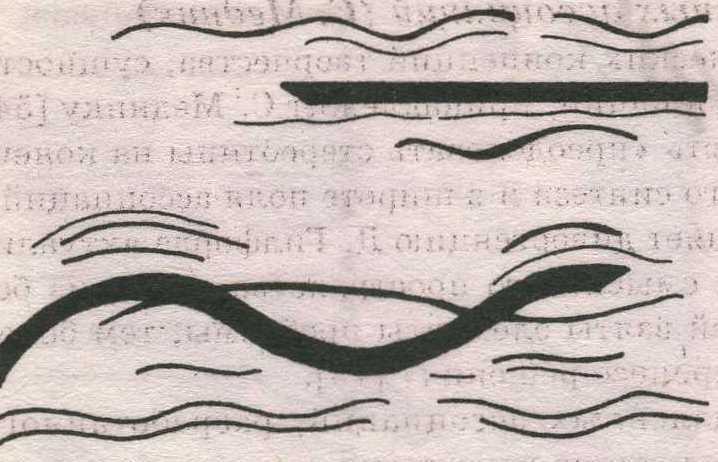 Рисунок №1.  Змея ползущая по  пескам  пустыни, морское  судно в море и  шарфик  упавший  у  кого то  из  плывущих  на   судне,  дождевые черви  ползающие в земле.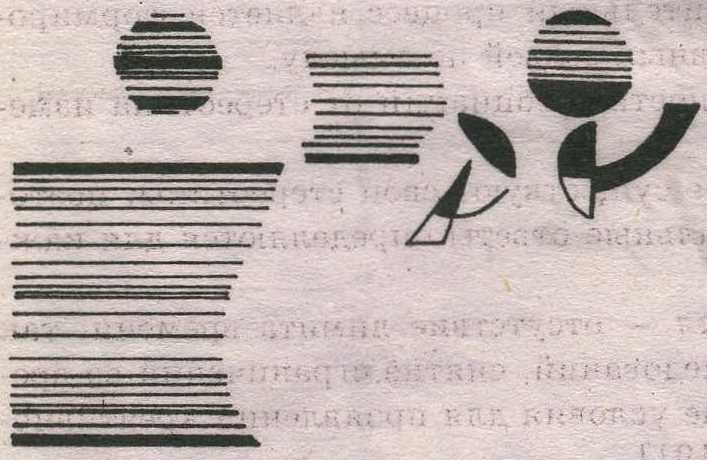    Рисунок №2.  Ласточки  в небе,  штиль  на  море, парусник  в  море, воздушные  змеи  летающие  по  небу.